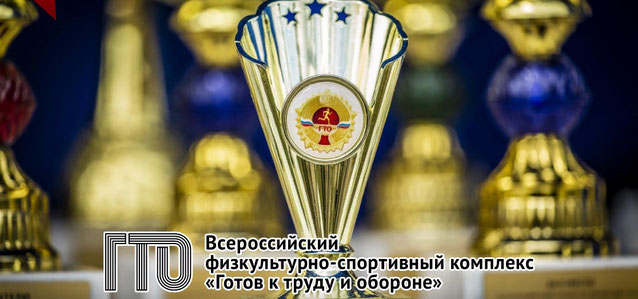 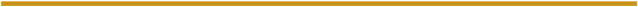 Уважаемые ребята,приглашаю Вас принять участие в сдаче норм ГТО!Для этого необходимо:1.     Регистрация на сайте ГТО - https://user.gto.ru/user/registerВыполнение такой регистрации (инструкция) не несёт особых сложностей, единственное, что в процессе её выполнения вам может понадобиться помощь ваших родителей или опекунов (то есть людей, которые при отсутствии у вас родителей заботятся о вас).После регистрации участнику присвоят 11-значный код (УИН). Первые 2 цифры – это стартовый год участия, далее идет обозначение субъекта, где будут проходить тесты. Остальные знаки – порядковый номер участника – ЗАПОМНИ СВОЙ УИН!2.     Изучение нормативов - https://user.gto.ru/norms3.     Подготовиться к тестамКаждый участник решает сам, как ему тренироваться и готовится к сдаче ГТО. Важным моментом является правильное распределение сил и тренировок, т.к. все нормативы сдаются с 1 января и до конца текущего года. Не успевшие сдать нормативы в текущем календарном периоде, теряют сданные показатели. Их придется заново проходить в новом году.4.     Пройти медицинский осмотрВ целях контроля состояния здоровья каждого испытуемого центры тестирования запрашивают справку о допуске к сдаче норм ГТО. Если предстоит участие целому классу, то справка для сдачи ГТО может быть получена через коллективную заявку. Срок действия бумаги – 1 год.5.     Заполнить заявку на участие в тестировании ВФСК ГТО –ФОРМА ЗАЯВКИ6.     Прийти с хорошим настроением к месту сдачи норм ГТО, имея при себе:       Паспорт       Медицинскую справку       Заявку